Пальчиковая гимнастика для детей 5-6 лет.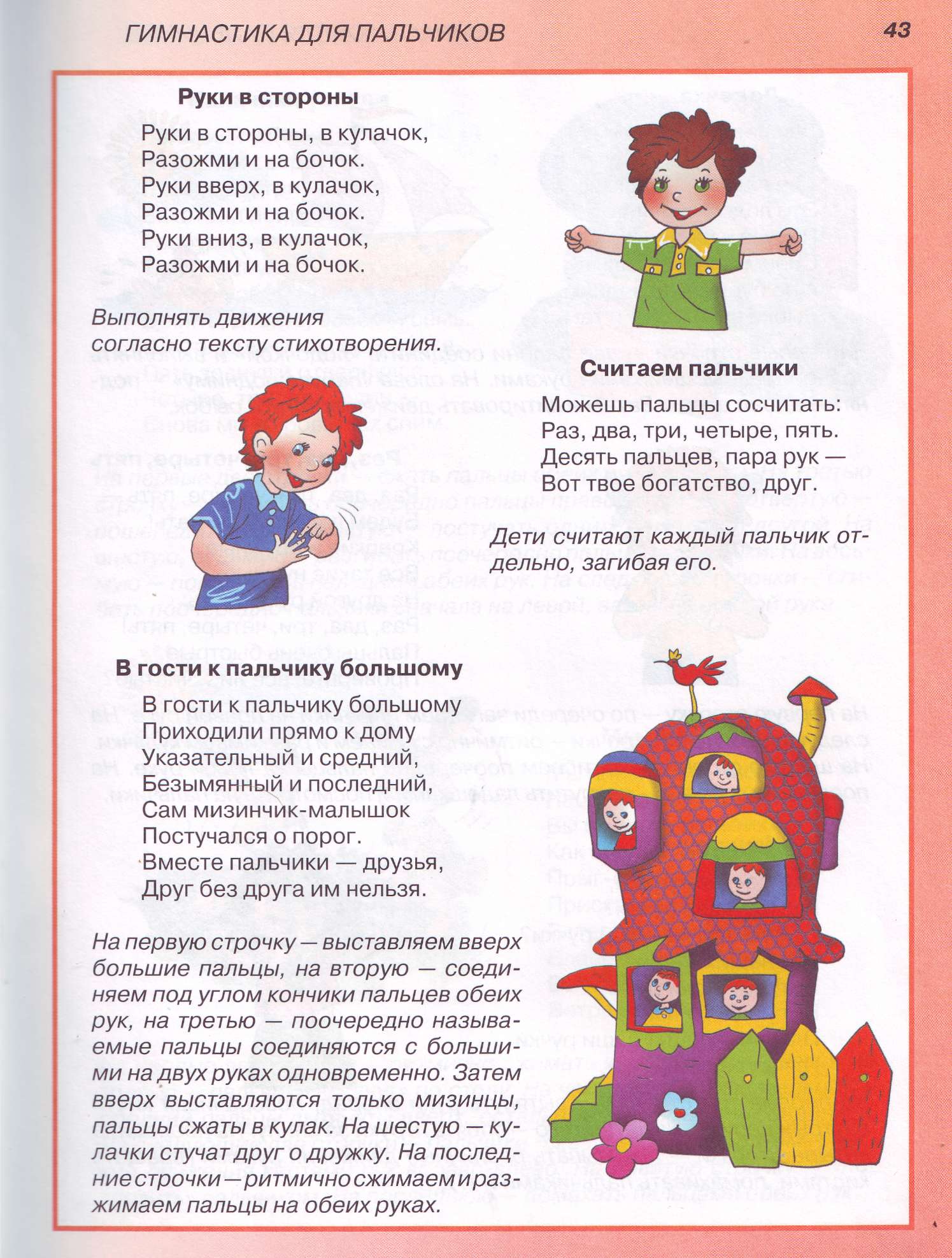 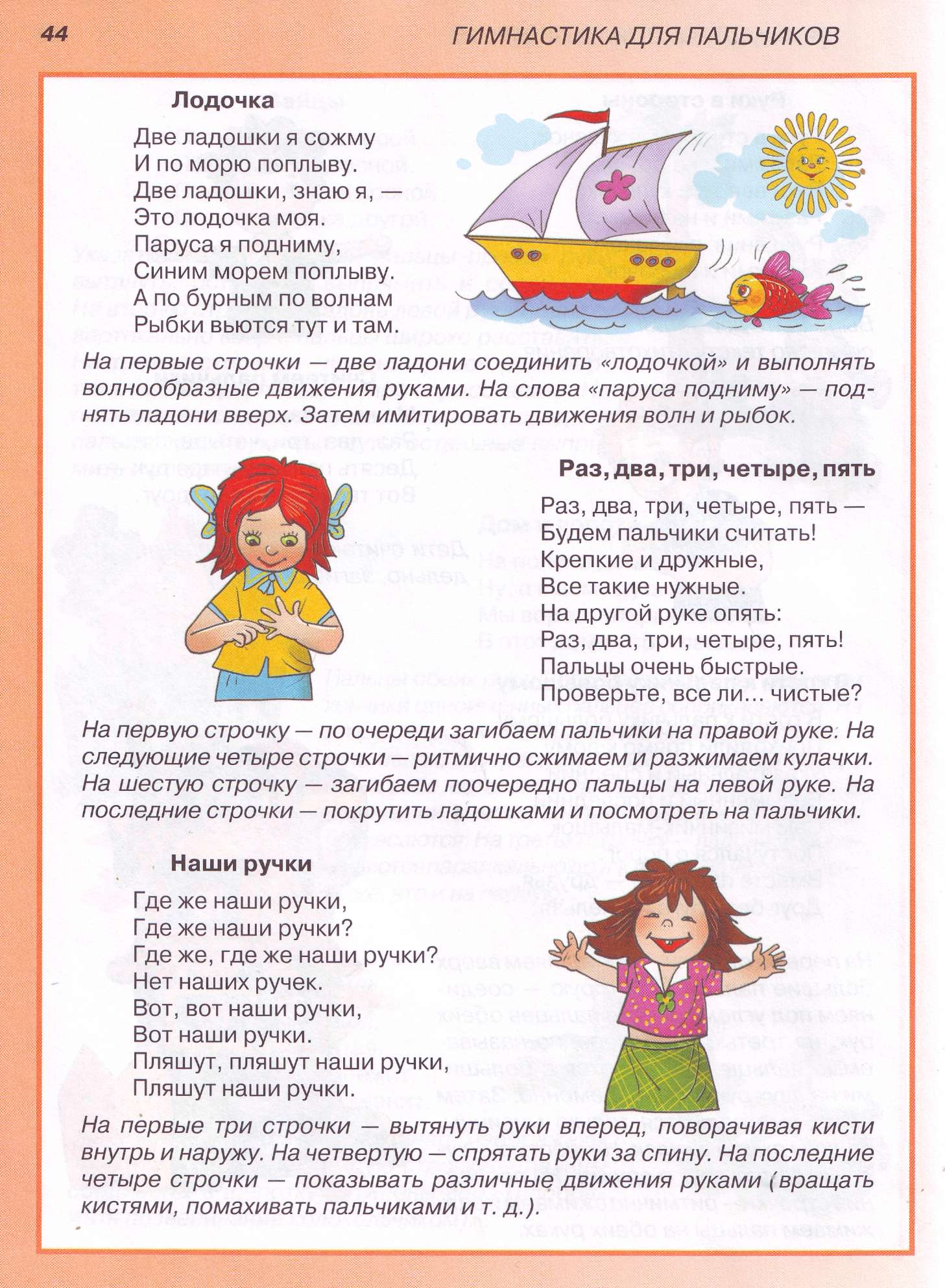 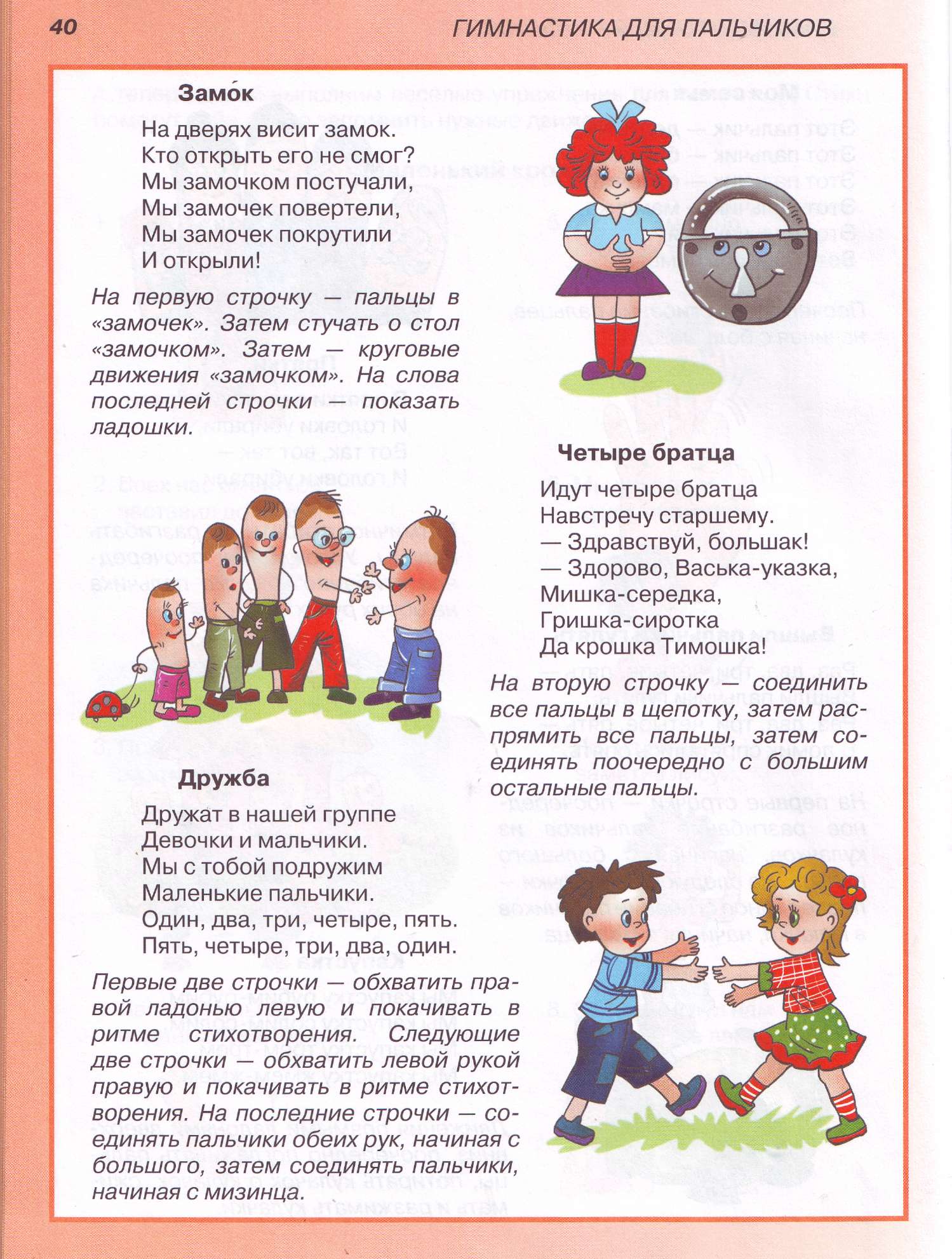 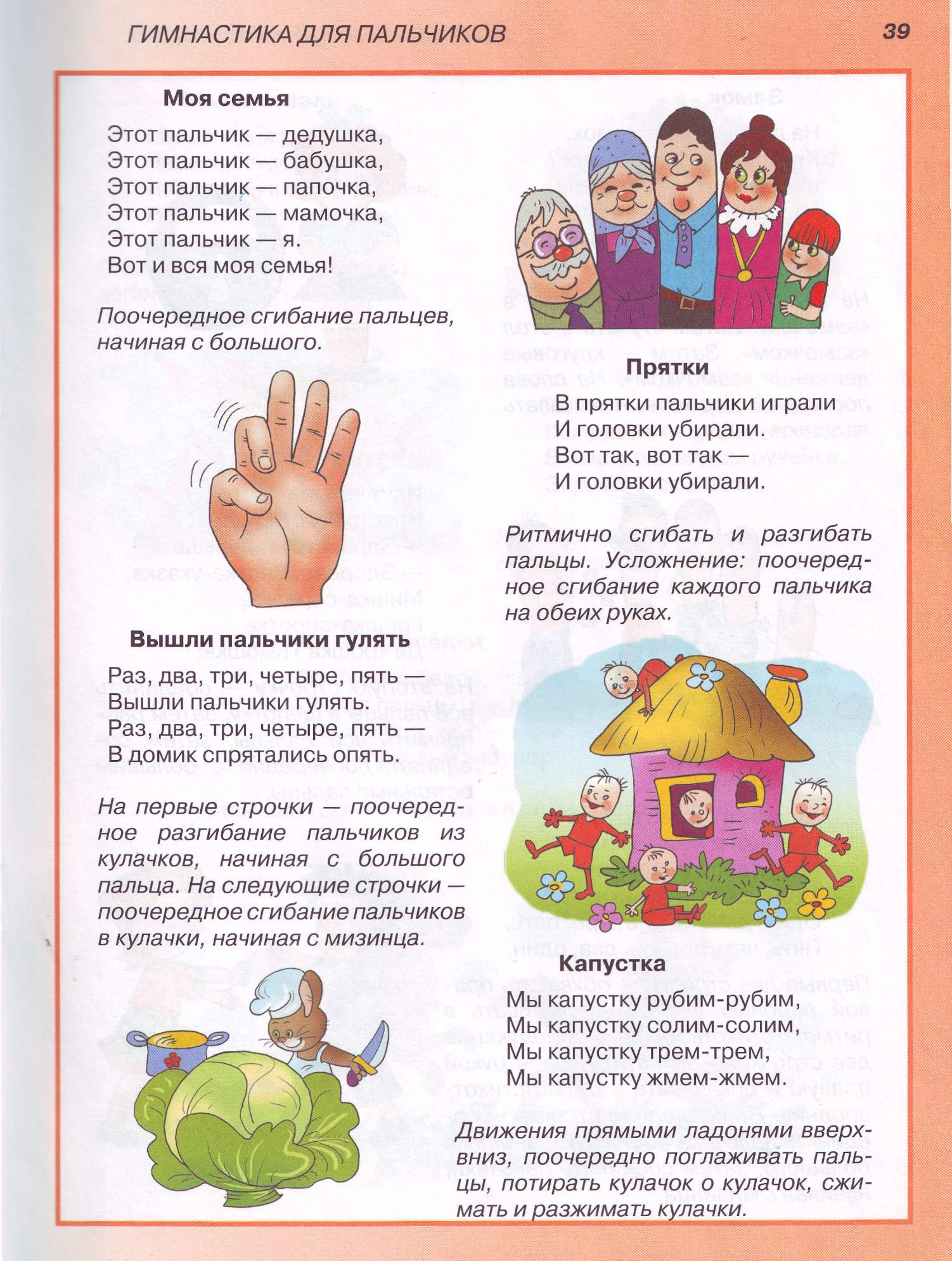 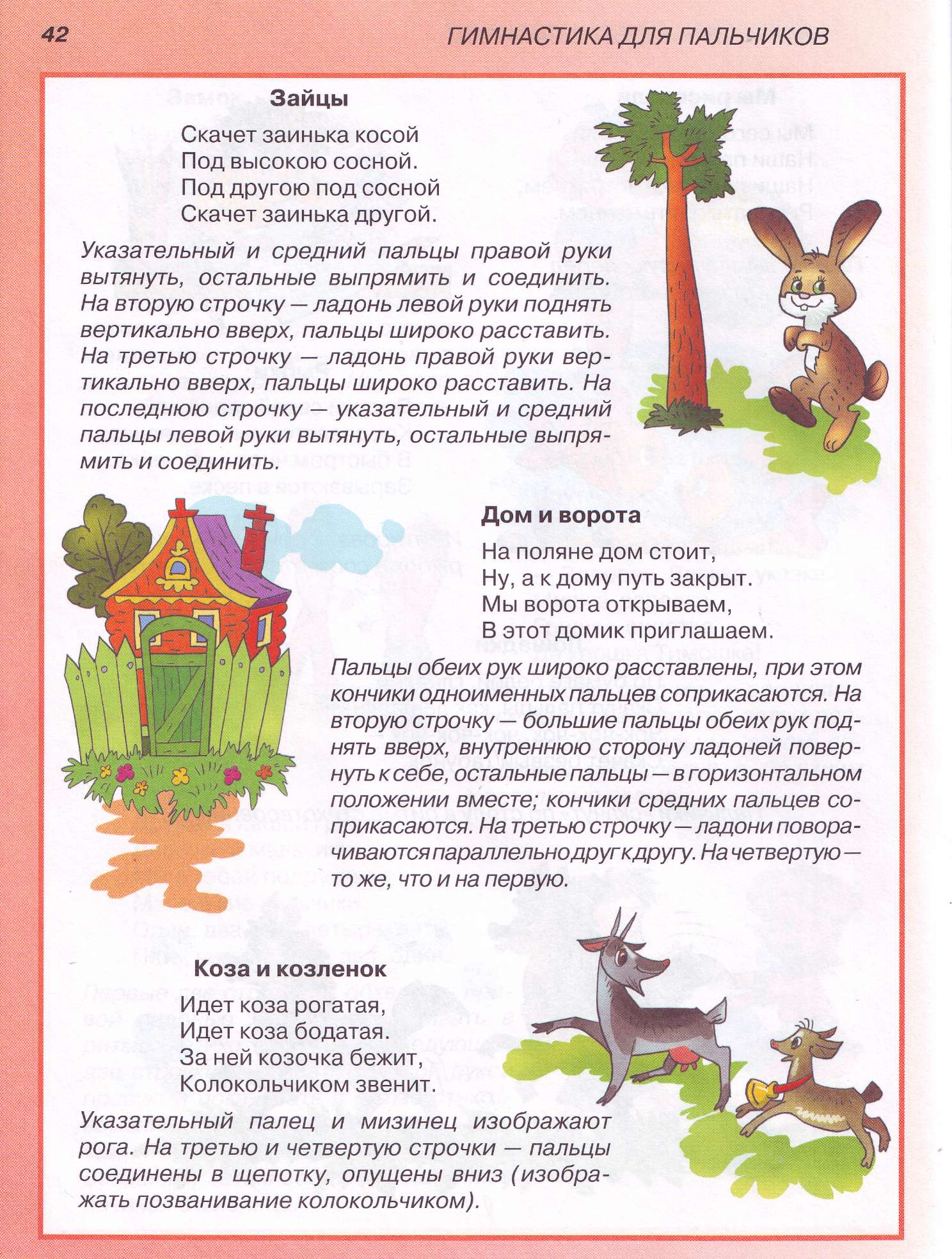 